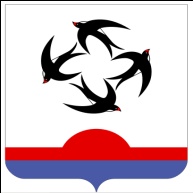 АДМИНИСТРАЦИЯ КИЛЬМЕЗСКОГО РАЙОНАКИРОВСКОЙ ОБЛАСТИПОСТАНОВЛЕНИЕот    14.01.2015                                                                                           №  7пгт КильмезьО закреплении территорий за образовательными организациями  муниципального образования  Кильмезский муниципальный  район Кировской области, реализующими основные образовательные программы начального общего, основного общего, среднего общего образования.	В соответствии с пунктом 1.6. статьи 9 Федерального закона от 29.12.2012  273-ФЗ «Об образовании в Российской Федерации» и пунктом 7 приказа Министерства образования и науки Российской Федерации от 22.01.2014  № 32 «Об утверждении Порядка приема граждан на обучение по образовательным программам начального общего, основного общего и среднего общего образования»,  администрация Кильмезского  района ПОСТАНОВЛЯЕТ:	1. Закрепить территории за образовательными организациями муниципального образования Кильмезский  муниципальный район Кировской области, реализующими основные образовательные программы начального общего, основного общего, среднего общего образования согласно приложению.            2. Считать утратившими силу постановления администрации Кильмезского района от 23.01.2013 № 36 «О закреплении территории за муниципальными казенными общеобразовательными учреждениями муниципального образования «Кильмезский муниципальный район» Кировской области», от 14.01.2014 № 2 «О закреплении территории за образовательными организациями муниципального образования «Кильмезский муниципальный район Кировской области», реализующими основные образовательные программы начального общего, основного общего, среднего общего образования».           3.  Контроль за выполнением постановления  возложить на начальника управления образования администрации Кильмезского района Е.В. Вязникову. 4.  Постановление подлежит опубликованию на официальном сайте администрации  Кильмезского района Кировской области в информационной телекоммуникационной сети Интернет.Глава администрацииКильмезского района                      Н.Г. ГилимуллинПриложение утверждено постановлением  администрацииКильмезского районаот 14.01.2015  № 7УЧАСТКИ ТЕРРИТОРИИ МУНИЦИПАЛЬНОГО ОБРАЗОВАНИЯ КИЛЬМЕЗСКИЙ МУНИЦИПАЛЬНЫЙ РАЙОН  КИРОВСКОЙ ОБЛАСТИ,ЗАКРЕПЛЕННЫЕ ЗА МУНИЦИПАЛЬНЫМИ ОБРАЗОВАТЕЛЬНЫМИОРГАНИЗАЦИЯМИ, РЕАЛИЗУЮЩИМИ ПРОГРАММЫ   НАЧАЛЬНОГО ОБЩЕГО, ОСНОВНОГО ОБЩЕГО, СРЕДНЕГО  ОБЩЕГО ОБРАЗОВАНИЯ№ п/пНаименование образовательного                   учрежденияАдрес места нахожденияНаименование территорий, закрепленных за образовательными учреждениямиУровень образования1.Муниципальное казенное общеобразовательное учреждение средняя общеобразовательная школа с углубленным изучением отдельных предметов пгт. Кильмезь Кильмезского района Кировской области613570, Кировская область, Кильмезский район, пгт. Кильмезь, улица Больничная, дом № 3пгт Кильмезь, д. Микварово, д. Вичмарь, д. Тат-Кильмезь, д. Докучаево, д. Воронье, д. Ясная Поляна д. Малая Кильмезь, д.Пикшинерь, д. Малиновка, д. Свет-Знание, д. Зимник, д. Матвеевка, д. Валинское Устье, д. Рудник, д. Карманкино, д. Таутово, д. Бураши,   д. Маслы, д. Кабачки,д. Большой Порек, д. Паска, д. Дамаскино, д. Жирново, д. Малыши, д. Такашур, п. Мирный, д. Кокуевка д. Четай, д. АндрюшкиноНачальное общее, основное общее, среднее  общее образованиеСреднее  общее образование2.Муниципальное казенное общеобразовательное учреждение Максимовская  средняя общеобразовательная школа п. Чернушка Кильмезского района Кировской области613573, Кировская область, Кильмезский район, п. Чернушка, пер. Школьный, 14п. Максимовский, п. Чернушка, п. Саринка, д. Салья, п. Аркульскийд. Селино, д. Ключи, д. Аркуль, д. Астраханово, д. Добра, с. ТроицкоеНачальное общее, основное общее, среднее  общее образованиеСреднее  общее образование3.Муниципальное казенное общеобразовательное учреждение Пестеревская средняя общеобразовательная школа д. Надежда Кильмезского района Кировской области613585 Кировская область Кильмезский район д.Надежда ул. Школьная 13д. Пестерево, д. Надежда, д. Тархан, д. Моторкид. Азиково, д. Егорово д. Вихарево, д. Яшкино, д. Кунжек, д. СилкиноНачальное общее, основное общее, среднее  общее образованиеОсновное общее, среднее  общее образованиеСреднее  общее образование4.Муниципальное казенное общеобразовательное учреждение средняя общеобразовательная школа д. Рыбная Ватага Кильмезского района Кировской области613592, Кировская область, Кильмезский район, д.Рыбная Ватага, ул. Школьная, дом 1.д. Рыбная Ватага, д. Кульма,  д. Дорошата, д. Волга, д. Новая Жизнь,  д. Тат-Боярылесоучасток. Каменный Перебор, п. ОсиновкаНачальное общее, основное общее, среднее  общее образованиеОсновное общее, среднее общее образование5.Муниципальное казенное общеобразовательное учреждение основная общеобразовательная школа д. Большой Порек Кильмезского района Кировской области613577, Кировская область, Кильмезский район, д. Большой Порек, пер. Школьный дом 3д. Большой ПорекНачальное общее, основное общее, образование6.Муниципальное казённое общеобразовательное учреждение основная общеобразовательная школа д. Бураши Кильмезского района Кировской области613576, Кировская область, Кильмезский район, д. Бураши, ул. Школьная, 2д. Бураши, д. Маслы, д. КабачкиНачальное общее, основное общее образование7.Муниципальное казенное общеобразовательное учреждение основная  общеобразовательная школа д. Вихарево Кильмезского района Кировской области613588, Кировская область, Кильмезский район, д. Вихарево, улица Школьная, дом № 1д. Вихарево, д. Яшкино, д. Кунжек, д. СилкиноНачальное общее, основное общее образование8.Муниципальное казенное  общеобразовательное учреждение основная общеобразовательная школа д. Дамаскино Кильмезского района Кировской области613582, Кировская область, Кильмезский район, д. Дамаскино, улица Советская, дом 64д. Дамаскино, д. Жирново, д. Малыши, д. Такашур, п. Мирный, д. КокуевкаНачальное общее, основное общее образование9. Муниципальное казенное общеобразовательное учреждение основная общеобразовательная школа д. Зимник Кильмезского района Кировской области613580, Кировская область, Кильмезский район, д. Зимник, улица Школьная, дом 1д. Зимник, д. Матвеевка, д. Валинское Устье, д. РудникНачальное общее, основное общее образование10.Муниципальное казенное общеобразовательное учреждение основная общеобразовательная школа д. Карманкино Кильмезского района Кировской области613588 Кировская область, Кильмезский район, д.Карманкино, улица Молодежная, дом 6ад. Карманкино, д. ТаутовоНачальное общее, основное общее образование11.Муниципальное казенное общеобразовательное учреждение основная общеобразовательная школа д. Малая Кильмезь Кильмезского района Кировской области613570, Кировская область, Кильмезский район, деревня Малая Кильмезь, улица Зеленая, дом 1д. Малая Кильмезь, д.Пикшинерь, д. Малиновка, д. Свет-ЗнаниеНачальное общее, основное общее образование12.Муниципальное общеобразовательное учреждение основная общеобразовательная школа д. Паска Кильмезского района Кировской области613591, Кировская область, Кильмезский район, деревня Паска, улица Школьная, дом 1д. Паска, д. Большой Гозек, д. Малый ГозекНачальное общее, основное общее образование13.Муниципальное казенное общеобразовательное учреждение основная общеобразовательная школа д. Селино Кильмезского района Кировской области613572 Кировская область, Кильмезский район, д.Селино, ул. Советская д. 12д. Селино, д. Ключи, д. Аркуль, д. Астраханово, д. Добра, с. ТроицкоеНачальное общее, основное общее образование14.Муниципальное казенное общеобразовательное учреждение основная общеобразовательная школа д. Четай Кильмезского района Кировской области613591, Кировская область, Кильмезский район, д.Четай, ул.Лесная,1д. Четай,д. АндрюшкиноНачальное общее, основное общее образование15.Муниципальное казенное общеобразовательное учреждение начальная общеобразовательная школа д. Азиково Кильмезского района Кировской области613585, Кировская область, Кильмезский район, д.Азиково, ул. Заречная, 86д. Азиково, д. ЕгоровоНачальное общее образование16.Муниципальное казенное общеобразовательное учреждение начальная общеобразовательная школа п. Каменный Перебор Кильмезского района Кировской области613594, Кировская область, Кильмезский район, п.Каменный Перебор, улица Школьная, дом 3алесоучасток Каменный ПереборНачальное общее образование17.Муниципальное казенное общеобразовательное учреждение Лобанская начальная общеобразовательная школа п. Осиновка Кильмезского района Кировской области613595, Кировская область, Кильмезский район, п.Осиновка, ул. Школьная, 3п. ОсиновкаНачальное общее образование